Adnabod Cymeriadau’r Testament Newydd – Yr EfengylauGwers 26 – Simeon ac AnnaGweddiPlygwn yn wylaidd o’th flaen, Arglwydd, gan gredu mai ti sy’n dewis y fendith a ddaw i’n rhan, a hynny yn dy amser di. Disgwyliwn a gobeithiwn am dy fendith o ddydd i ddydd. Wrth feddwl heddiw am brofiadau Simeon ac Anna yn y deml, boed i ninnau ddod i’th gynteddau di â’n dwylo yn agored a’n heneidiau yn barod i ymateb. Amen.Darllen  Luc 2:22–38Cyflwyniad  Yn ddiddorol, Luc sy’n adrodd hanes enwaedu Iesu a’i enwi wyth niwrnod ar ol ei enedigaeth a’i gyflwyno wedyn gan ei rieni yn y Deml yn Jerwsalem ar ol cyflawni amser eu puredigaeth, gan roi’r offrwm a nodir yng Nghyfraith Moses, sef pâr o ddurturod neu ddau gyw colomen – aberth teulu tlawd oedd hyn. Yno hefyd yr oedd dau berson defosiynol ac oedrannus, sef Simeon, ‘gŵr cyfiawn’, ac Anna, gwraig a fu’n weddw am flynyddoedd maith ac a fyddai’n mynd i’r Deml yn ddyddiol i weddïo. Dywed Luc fod Simeon wedi cael profiad arbennig o’r Ysbryd Glân ac fe gredai y byddai’n byw i weld Meseia’r Arglwydd. Pan welodd yntau’r plentyn bach, cymerodd ef i’w freichiau a’i fendithio drwy adrodd y weddi sy’n cael ei hadnabod fel y ‘Nunc Demitis’. Roedd gweld Iesu yn ei annog i ddweud bod Duw yn rhannu goleuni i’r Cenhedloedd a gogoniant i bobl Israel. Roedd Luc wedi cael yr hanes am Anna hefyd, y wraig oedrannus a gweddigar a fu’n rhannu’r newydd am Iesu gan ddweud ei fod yn rhoi rhyddhad i bobl Jerwsalem. Awgrymir ei bod wedi clywed geiriau Simeon, ac wedi rhannu’r neges â phwy bynnag oedd yn ei chlywed.MyfyrdodDeallwn mai bwriad Mathew wrth adrodd hanes y sêr-ddewiniaid o wlad bell yn plygu wrth y preseb oedd pwysleisio mai Iesu oedd gwir frenin yr Israel newydd. Yn yr un ffordd, roedd Luc yn cydnabod cyswllt Iesu ag arferion y grefydd Iddewig wrth adrodd hanes cyflwyno Iesu yn y Deml. Yn amlwg, gwelai Luc arwyddocâd i hyn drwy bwysleisio fod ‘crud y grefydd Iddewig wedi magu’r ffydd Gristnogol’ a bod gwaith Duw, drwy’r Ysbryd Glân, wedi bod yn amlwg ar hyd hanes.  Drwy nodi defosiwn a thystiolaeth Anna, gwelai fod lle’r wraig yn bwysig yn y dystiolaeth Gristnogol. Prin fod lle blaenllaw i’r wraig yn y Deml – roedd yn eilradd i’r gwryw oddi mewn i’r drefn Iddewig – ond yma, dengys Luc yn glir yr hyn sy’n amlwg yng nghorff ei draethawd, sef bod y wraig yn gyfartal ym mywyd teulu Crist. O na bai pob cymuned Gristnogol ar draws y byd heddiw yn sylweddoli hynny. Aeth yn ffasiwn gan yr ifanc yn ein hoes i feddwl eu bod yn gwybod yn well na’u hynafiaid. Digon posibl eu bod yn flaengar a dyfeisgar mewn sawl maes. Bydd sawl diwygiad Cristnogol yn tarddu o brofiadau byw yr ifanc, ond pwysleisia Luc fod gan yr oedrannus gyfraniad pwysig wrth iddynt ddisgwyl oddi wrth Dduw a sylweddoli pwysigrwydd rhodd Duw yn eu hoes. Tybed faint o ddisgwyl defosiynol sydd ynom ni, a faint o ddathlu sydd, pan werthfawrogwn fod Duw yn rhannu ei fendith?   GweddiDiolch i ti, Arglwydd, am dy ddatguddiad a’th fendithion. Helpa ni i ‘ddisgwyl wrth yr Iôr’ a dathlu pob bendith yn ddiolchgar. Diolch am wŷr a gwragedd, beth bynnag eu hoed, sy’n ymateb i’r Ysbryd Glân ac yn adnabod dy gyffyrddiad. Amen.Trafod ac ymatebOs nad oes plant yn eich cartref neu os ydynt wedi tyfu bellach, meddyliwch ym mha ffyrdd y gallwch chi fod yn cymryd cyfle, fel Simeon ac Anna, i fendithio plant bychain yn eich ardal neu eich eglwys chi.Ai cyd ddigwyddiad oedd hi fod Simeon ac Anna yn digwydd bod yn y Deml pan ddaeth Mair a Joseff yno i gyflwyno Iesu? Beth oedd a wnelo cyfiawnder, defosiwn a mawl Simeon ac Anna efo’u sensitifrwydd i lais yr Ysbryd Glan? Beth yw rhai o’r rhesymau na allwn ni glywed llais Dduw?A oes gennym ni ddisgwyliadau o’r Arglwydd neu bethau yr hoffem ei weld yn eu cyflawni cyn inni adael y ddaear hon? Pa mor barod ydym ni i’w ceisio nhw mewn gweddi?Sut ydych chi’n deall geiriau Simeon i Mair (adn. 34 a 35). Faint o help oedd y geiriau hyn i Mair fedru paratoi ei hun ar gyfer yr hyn a ddigwyddai i Iesu dan law awdurdodau’r Deml a’r weinyddiaeth Rufeinig y tu allan i furiau’r ddinas ymhen cenhedlaeth eto? A yw’r baban a dyfodd yn ddyn yn dal ‘yn achos cwymp i lawer yn Israel ac yn fendith i eraill ... yn rhybudd sy’n cael ei wrthod’ (adn. 34; Beibl.net)?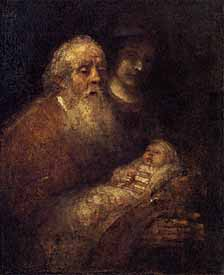 Llun: Cân Mawl Simeon gan Rembrandt (1669), olew ar gynfas, Amgueddfa Genedlaethol Stockholm